ПОЛОЖЕНИЕО ПОЛУЧЕНИИ ОБЩЕГО ОБРАЗОВАНИЯ ВФОРМЕ ЭКСТЕРНАТАМБОУ СОШ с.ЕлабугаХабаровского  муниципального района Хабаровского края1. ОБЩИЕ ПОЛОЖЕНИЯ1.1. Порядок получения общего образования в форме экстерната предусмотрен в п. 1 ст. 10 Закона РФ «Об образовании в Российской Федерации»1.2. Получение общего образования в форме экстерната предполагает самостоятельное изучение экстерном общеобразовательных программ начального, основного общего, среднего образования с последующей промежуточной и итоговой аттестацией в образовательном учреждении.1.3. Для получения образования в форме экстерната действует единый государственный образовательный стандарт (ГОС).1.4. Получение образования в форме экстерната не ограничивается возрастом.2. ПОРЯДОК ПОЛУЧЕНИЯ ОБЩЕГО ОБРАЗОВАНИЯВ ФОРМЕ ЭКСТЕРНАТА2.1 Заявление о прохождении промежуточной и итоговой аттестации в качестве экстерната подается руководителю общеобразовательного учреждения совершеннолетним гражданином лично или родителями несовершеннолетних граждан. Заявление о прохождении экстерном промежуточной и итоговой аттестации по отдельным предметам общеобразовательных программ, общеобразовательным программам начального, основного и среднего образования от имени несовершеннолетних обучающихся, обучающихся очно, подают их родители. 2.2 Вместе с заявлением подаются следующие документы: - справка с места учебы;- справка о промежуточной аттестации;- документ об основном общем (неполном среднем) образовании.Если данные документы отсутствуют, то установление уровня освоения образовательных программ осуществляется по уставу образовательного учреждения.2.3 Сроки подачи заявления о промежуточной аттестации устанавливает общеобразовательное учреждение. Срок подачи заявления об итоговой аттестации не менее 3 месяцев до ее начала.2.4 При приеме заявления о прохождении промежуточной и итоговой аттестации образовательное учреждение обязано ознакомить экстерна, родителей несовершеннолетних экстернов с настоящим Положением, Уставом школы. Положением об аттестации, программами учебных предметов. 2.5 Экстерн имеет право:- получать консультации (2 учебных часа перед каждым экзаменом);- брать литературу из библиотеки;- принимать участие в олимпиадах и конкурсах,централизованном тестировании.2.6 Экстерны, не прошедшие, либо не явившиеся на аттестацию, имеют право в последующем пройти аттестацию в порядке и в сроки, установленные настоящим Положением.3. АТТЕСТАЦИЯ ЭКСТЕРНОВ3.1 Порядок, форма и сроки проведения промежуточной аттестации устанавливаются общеобразовательным учреждением и отражаются в его Уставе.3.2 Промежуточная аттестация предшествует итоговой государственной аттестации и проводится по предметам инвариантной части учебного плана общеобразовательного учреждения, кроме предметов образовательных областей «Искусство», «Физическая культура», «Технология», если эти предметы не являются профильными в данном классе.3.3 Государственная (итоговая) аттестация экстернов проводится в соответствии с Положением о государственной (итоговой) аттестации выпускников 9 и 11(12) классов общеобразовательных школ.3.4 Количество экзаменов при промежуточной аттестации экстернов не более 12 в год.3.5 Промежуточная и итоговая аттестации экстернов отражаются в протоколах экзаменов с пометкой «Экстернат», которые подписываются всеми членами экзаменационной комиссии и утверждаются руководителем общеобразовательного учреждения. К протоколам прилагаются письменные материалы экзаменов. 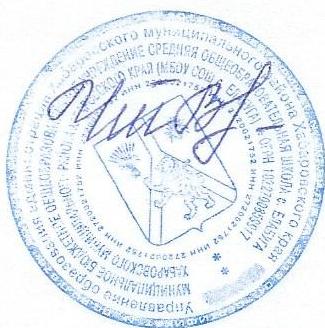 